TEMELJNE LASTNOSTI ŽIVEGA(delovni list)1 Med naštetimi trditvami obkroži tiste, za katere si prepričan, da so pravilne.A Vsi organizmi so zgrajeni iz celic (prokaronti brezjedrnih, evkarionti celic z jedrom).B Živalsko celico od okolja loči samo prožna membrana.C Živalski organizmi so kemotrofi, saj pridobijo energijo z oksidacijo organskih molekul, rastline pa izrabljajo energijo Sonca in so fototrofi.D Organizmi živijo v okolju, ki je stabilno.E Snovi v organizem vstopajo in izstopajo povsem brez nadzora, odvisno od razmer v okolju.F Celice organizmov vsebujejo dedni zapis v obliki molekule DNA, ki se s celično delitvijo prenaša v naslednjo generacijo.G Tako prokarionti kot tudi evkarionti se odzivajo na dražljaje iz zunanjega okolja in se prilagajajo spremembam v okolju.2 V tabeli so navedene značilnosti enoceličarjev in večceličarjev. Za vsako značilnost presodi ali velja samo za enoceliceličarja oz. večceličarja ali za oba. Svojo odločitev označi z znakom X v tabeli.3  Na sliki živalske celice poimenuj čim več struktur (Spomin iz prvega letnika, ki pa je zelo koristen za razumevanje sklopa Zgradba in delovanje organizma).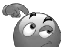 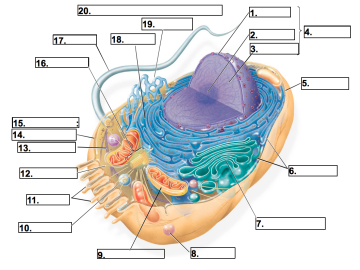 Slika 1: Živalska celica (Pridobljeno: 28. 8. 2018, Vir: https://www.studyblue.com/notes/note/n/animal-cell/deck/13749317)2. Navedene  organizacijske ravni mišičja  domače mačke. Uredi jih od najmanjše do najbolj kompleksne.___  mišica            ___ glukoza               ____mišična celica            ____ mišičje      ____ mitohondrij Poišči slike enega tkiva, petih organov in dveh organskih sistemov človeka.Opis značilnostiEnoceličarVečceličarOdvijanje življenjskih procesov v vsaki celici.Celica je hkrati organizem.Delitev nalog med celicami.Soodvisnost celic.Celica vsebuje celoten genom.